ANEXO 1 FICHA DE INSCRIÇÃODoutorando/a: ______________________________________________________________Orientador/a:_______________________________________________________________Título do Plano de Estudos:_______________________________________________________________________________________________________________________________Instituição de realização do estágio:____________________________________________Coorientador/a no exterior:___________________________________________________Período do estágio:  Mês de início: _________________ Mês de término: _____________Ano de Ingresso no PPGPS:__________   Data prevista para a defesa:_______________Número de créditos cursados: __________  Número de créditos em curso: ____________Documentação apresentada:(   )   Plano de Estudos no Exterior.(   )   Histórico Escolar.(  ) Currículo Lattes atualizado nos últimos 5 anos, contendo a devida documentação comprobatória(   )   Carta do orientador no Brasil.(   )   Declaração do coorientador no exterior.(  )  Declaração de reconhecimento de fluência linguística assinada pelo coorientador no exterior, conforme modelo disponível no Anexo II do Edital CAPES Nº 6/2024.(   ) Declaração de reconhecimento de fluência linguística assinada pelo orientador no Brasil, conforme modelo disponível no Anexo III do Edital CAPES Nº 6/2024.(   ) Currículo resumido do coorientador no exterior.Atesto o conhecimento das regras do INSTITUCIONAL DE DOUTORADO SANDUICHE NO EXTERIOR PDSE/CAPES 2024 e comprometo-me a cumprir todas as exigências do referido Programa, caso seja aprovado na seleção interna do Programa de Pós-graduação em Psicologia Social/UERJ.Rio de Janeiro, _________ de Abril de ________________________________Doutorando/a_______________________Orientador/aANEXO 2Tabela de pontuação para o Edital PDSE- 2024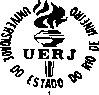 UNIVERSIDADE DO ESTADO DO RIO DE JANEIRO INSTITUTO DE PSICOLOGIAPROGRAMA DE PÓS-GRADUAÇÃO EM PSICOLOGIA SOCIAL COMISSÃO DE BOLSAS DE PDSE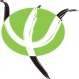 EspecificaçãoPontuação unitáriaNúmerode produtosNº máx. de produtosPontuação atribuídaArtigo publicado em periódicoInternacional (Qualis A1 a A4)405Artigo publicado em periódicoNacional (Qualis A1 a A4)205Artigo publicado em periódico de circulação restrita (regional, estadual, institucional) (Qualis B1a C)105Livro indexado com ISBN805Capítulo de livro indexado comISBN2010Organização/apresentação de livroindexado com ISBN103Prefácio/verbete de livro indexadocom ISBN103Orelha/4ª capa de livro indexadocom ISBN52Trabalho completo em Anais deCongresso Internacional156Trabalho completo em Anais deCongresso Nacional com ISSN106Trabalho completo em Anais de Congresso Regional/Estadual/Institucionalcom ISSN76Resumos em Anais de CongressoInternacional86Resumos em Anais de CongressoNacional com ISSN56Resumos em Anais de CongressoRegional/Estadual/Institucional com ISSN36Apresentação		de		trabalho (comunicação	oral)	CongressoInternacional/Nacional106Apresentação	de	trabalho (comunicação oral) CongressoRegional/Estadual/Institucional56Resenha em publicação com ISBNou ISSN52Tradução de livro (científico ouliterário) com ISBN402Tradução de capítulo   de livro(científico ou literário) com ISBN102Artigo ou entrevista em jornal ourevista de grande circulação53Participação	em	comissões discentes de graduação e/ou pós-graduação (por ano)23Representação	discente	degraduação	e/ou	pós-graduação (por ano)22Bolsa	de	Iniciação	Científica, Mestrado	e	Doutorado	(porsemestre)45Bolsa de extensão, monitoria eestágios (por semestre)35Participação	em	projeto	depesquisa (por semestre)25Participação	em	projetos	deextensão (por semestre)25Premiações	acadêmicas	oucientíficas210Cursos ministrados em IES ou emeventos	científicos	e/ou acadêmicos (mínimo de 6h)210Apresentação	de	pôster	emeventos científicos e acadêmicos33Pontuação total do/a candidato/a:Pontuação total do/a candidato/a:Pontuação total do/a candidato/a:Pontuação total do/a candidato/a: